Haardtoelage – Aanvraag/Aanwijzing van de begunstigde (1°)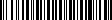 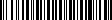 (Koninklijk Besluit van 26 november 1997) (2°)VAK A : Inlichtingen betreffende het personeelslid dat de aanvraag indient.→ Dit vak moet steeds worden ingevuld.Rubriek	Personeelslid dat de aanvraag indient.	De ondergetekende:1	Naam en voornamen:	2	Plaats en datum van geboorte:	3	Persoonlijk adres:		……………………………………………………………………………………………………………………………………………………………..4	Werkgever (onderwijsinstelling/centrum):		…………………………………………………………………………………………………………….(Nummer werkstation: …………)5	Administratief adres (adres van de instelling/het centrum):		……………………………………………………………………………………………………………………………………………………………..6	Graad/Functie:	7	Administratieve stand:	8	Stamboeknummer:	9	Salaris (3°);	VAK B : 	Inlichtingen betreffende de echtgeno(o)t(e) of de persoon met wie de 	aanvrager van de haardtoelage samenleeft.→ Dit vak moet ingevuld worden wanneer:de echtgenoten of de personeelsleden die samenleven beiden onder de toepassing vallen van een reglementaire bepaling houdende toekenning van een haardtoelage of een standplaatstoelage aan personeelsleden van de openbare sector en in onderling akkoord beslist hebben dat het bij rubriek 1 vermelde personeelslid de begunstigde zal zijn van de haardtoelage;de echtgeno(o)te of de persoon met wie het personeelslid samenleeft niet onder de toepassing valt van een reglementaire bepaling houdende toekenning van een haardtoelage of een standplaatstoelage aan personeelsleden van de openbare sector (in dit geval moeten enkel de rubrieken 10, 11, 12 en 13 worden ingevuld.)VAK C : Inlichtingen betreffende alleenstaande personeelsleden.→ Dit vak moet enkel worden ingevuld indien de aanvrager alleenstaande is (ongehuwd, weduwe/weduwnaar, feitelijk of wettelijk gescheiden) en niet samenwoont. verklaart op erewoord :Gedaan te………………………………………………………………………………………………………….., op…………………………………….Handtekening van het personeelslid dat de aanvraag indient : 	….Iedere onjuiste of onvolledige verklaring is strafbaar met de straffen voorzien in het koninklijk besluit van 31 mei 1933 betreffende de verklaringen af te leggen in verband met subsidies, vergoedingen en toelagen.(1°)	De aanvraag dient, via het secretariaat van uw onderwijsinstelling/centrum, verstuurd te worden naar uw werkstation.(2°)	Koninklijk Besluit van 26 november 1997 tot vervanging, voor het personeel van sommige overheidsdiensten, van het Koninklijk Besluit van 	30 januari 1967 houdende toekenning van een haardtoelage of een standplaatstoelage aan het personeel der ministeries (Belgisch Staatsblad 	van 11 december 1997), zoals het werd gewijzigd.(3°)	Onder salaris verstaat men het toegekende jaarbedrag (100%) dat voorkomt in de uitgewerkte salarisschaal zoals deze is vastgesteld voor 	volledige prestaties, dus zonder rekening te houden met toelagen en vergoedingen, noch met de indexkoppeling (zie salarisbrief).Rubriek	Echtgeno(o)t(e) of persoon met wie de aanvrager samenleeft.10	Naam en voornamen:	11	Plaats en datum van geboorte:	12	Persoonlijk adres:		……………………………………………………………………………………………………………………………………………………………..13	Werkgever:	14	Administratief adres:		……………………………………………………………………………………………………………………………………………………………..15	Graad/Functie:	16	Administratieve stand:	17	Stamboeknummer/Personeelsnummer:	18	Salaris (3°);	Rubriek	Kinderen.19	Aantal kinderen die deel uitmaken van het gezin van de aanvrager en recht geven op kinderbijslag:	….20	dat de bovenvermelde inlichtingen echt en juist zijn;21	wanneer dit van toepassing is : dat de echtgenoten of de personeelsleden die samenwonen, in onderling 	akkoord beslist hebben dat het bij rubriek 1 vermelde personeelslid, de begunstigde zal zijn van de 	haardtoelage;
	wanneer dit van toepassing is : dat de echtgeno(o)te of de persoon met wie de aanvrager samenleeft, 	
	niet onder de toepassing valt van de regelgeving inzake haardtoelage (KB van 26/11/1997 of een andere 
                   gelijkaardige reglementaire bepaling voor de openbare sector);22	dat hij/zij elke wijziging aan de rubrieken 12, 13, 15, 18, 19 en 21 evenals iedere wijziging in de 	burgerlijke
	staat, onmiddellijk zal meedelen aan de onderwijsadministratie door middel van een 	nieuwe verklaring
	opgesteld volgens hetzelfde model.
